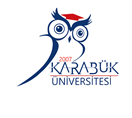 T.C.KARABÜK ÜNİVERSİTESİ TIP FAKÜLTESİ 2018-2020 ÖĞRETİM YILI DÖNEM I PROGRAMIIII. DERS KURULU HÜCRE BİYOLOJİSİ - 3(30 Aralık 2019 – 28 Şubat 2020) (20 Ocak 2020- 31 Ocak 2020 Şubat Tatil)(7 Hafta)Kurul Sınavları: Histoloji ve Embriyoloji Pratik Sınavı: 24 Şubat 2020 Saat:09.30Teorik Sınav: 28 Şubat 2020 Saat: 09.30ARA TATİL: 20 OCAK - 31 OCAK 2020Dekan Prof. Dr. Mehmet KARAKOÇDekan YardımcılarıDr. Öğr. Üyesi. M. Kamil TURANDr. Öğr. Üyesi Zülal ÖNERBaşkoordinatörProf. Dr. Tahir KAHRAMANDönem KoordinatörüDr. Öğr. Üyesi Feyza BAŞAKDers Kurulu BaşkanıDr. Öğr. Üyesi Emre TAŞKINDİSİPLİN/BÖLÜMTeorikPratikTOPLAMAKTSBiyofizik6-6Biyoistatistik6-6Tıbbi Biyokimya20-20Histoloji - Embriyoloji122032Fizyoloji9-9Tıbbi Biyoloji ve Genetik22-22TOPLAM752095DİSİPLİN/BÖLÜMÖĞRETİM ÜYELERİBiyofizikDoç. Dr. Necla ÇAKMAKBiyoistatistikProf. Dr. Seyit Ali KAYIŞTıbbi BiyokimyaProf. Dr. Tahir KAHRAMANDoç. Dr. Eyüp ALTINÖZHistoloji - EmbriyolojiDr. Öğr. Üyesi Yusuf ERSANDr. Öğr. Üyesi Feyza BAŞAKDr. Öğr. Üyesi Ahmed YAHYAZADEHTıbbi Biyoloji ve GenetikDr. Öğr. Üyesi M. Kamil TURANDr. Öğr. Üyesi Özlem Cesur GÜNAYDr. Öğr. Üyesi Emre TAŞKINFizyolojiDr. Öğr. Üyesi Mehmet DEMİR1. Hafta30 Aralık 201931 Aralık 201901 Ocak 202002 Ocak 202003 Ocak 2020SaatPazartesiSalıÇarşambaPerşembeCuma08:45-09:30Histoloji - EmbriyolojiGametogenezisDr. Öğr. Ü. F. BaşakTıbbi Biyoloji ve Genetik Gonozomal Kromozomlar ve X Kromozomu İnaktivasyonuDr. Öğr. Ü. E. TaşkınRESMİ TATİLTürk Dili I08:00-08:45(Uzaktan Eğitim)Histoloji – Embriyoloji PRATIK Grup 1Gametogenez ve Gen siklusDr. Öğr. Ü. Y. ErsanDr. Öğr. Ü. F. BaşakDr. Öğr. Ü.  A. Yahyazadeh09:45-10:30Histoloji - EmbriyolojiGenital siklusDr. Öğr. Ü. F. BaşakTıbbi Biyoloji ve Genetik Gonozomal Kromozomlar ve X Kromozomu İnaktivasyonuDr. Öğr. Ü. E. TaşkınRESMİ TATİLTürk Dili I08:50-09:35(Uzaktan Eğitim)Histoloji – Embriyoloji PRATIK Grup 2Gametogenez ve Gen siklusDr. Öğr. Ü. Y. ErsanDr. Öğr. Ü. F. BaşakDr. Öğr. Ü.  A. Yahyazadeh10:45-11:30Tıbbi BiyokimyaK.hidratların Sindirim ve Emilimi, Pirüvat Laktat Dönüşümü Doç. Dr. E. AltınözTıbbi BiyokimyaGlikoliz Reaksiyonları ve Düzenlenmesi Doç. Dr. E. AltınözRESMİ TATİLAİK I09:40-10:25(Uzaktan Eğitim)Histoloji – Embriyoloji PRATIK Grup 3Gametogenezve GensiklusDr. Öğr. Ü. Y. ErsanDr. Öğr. Ü. F. BaşakDr. Öğr. Ü.  A. Yahyazadeh11:45-12:30Tıbbi BiyokimyaK.hidratların Sindirim ve Emilimi, Pirüvat Laktat Dönüşümü  Doç. Dr. E. AltınözTıbbi BiyokimyaGlikoliz Reaksiyonları ve Düzenlenmesi Doç. Dr. E. AltınözRESMİ TATİLAİK I10:30-11:15(Uzaktan Eğitim)Histoloji – Embriyoloji PRATIK Grup 4Gametogenez ve Gen siklusDr. Öğr. Ü. Y. ErsanDr. Öğr. Ü. F. BaşakDr. Öğr. Ü.  A. Yahyazadeh13:45-14:30Bağımsız ÖğrenmeBağımsız ÖğrenmeRESMİ TATİLYabancı Dil I11:20-12:05 (Uzaktan Eğitim)FizyolojiFizyolojiye GirişDr. Öğr. Ü. M. Demir14:45-15:30Bağımsız ÖğrenmeBağımsız ÖğrenmeRESMİ TATİLYabancı Dil I13:00-13:45 (Uzaktan Eğitim)FizyolojiFizyolojiye GirişDr. Öğr. Ü. M. Demir15:45-16:30BiyofizikRadyasyon BiyofiziğiDoç. Dr. N. ÇakmakBağımsız ÖğrenmeRESMİ TATİLAlan Içi Seçmeli Ders I (13.50-15.25)Tıbbi BiyokimyaPiruvat dehidrogenaz ve Krebs Siklusu Reaksiyonları Doç. Dr. E. Altınöz16:45-17:30BiyofizikRadyasyon BiyofiziğiDoç. Dr. N. ÇakmakBağımsız ÖğrenmeRESMİ TATİLAlan Içi Seçmeli Ders I (13.50-15.25)Tıbbi BiyokimyaPiruvat dehidrogenaz ve Krebs Siklusu Reaksiyonları Doç. Dr. E. Altınöz2. Hafta06 Ocak 202007 Ocak 202008 Ocak 202009 Ocak 202010 Ocak 2020SaatPazartesiSalıÇarşambaPerşembeCuma08:45-09:30Tıbbi Biyoloji ve GenetikKanserin Moleküler Biyolojisi ve Gen TerapisiDr. Öğr. Ü. E. TaşkınTıbbi Biyoloji ve GenetikGenetik Hastalıkların İncelenmesinde Moleküler Tanı YöntemleriDr. Öğr. Ü. M. K. TuranTıbbi Biyoloji ve GenetikRekombinant DNA TeknolojisiDr. Öğr. Ü. Ö. C. GünayTürk Dili I08:00-08:45(Uzaktan Eğitim)Bağımsız Öğrenme09:45-10:30Tıbbi Biyoloji ve GenetikKanserin Moleküler Biyolojisi ve Gen Terapisi Dr. Öğr. Ü. E. TaşkınTıbbi Biyoloji ve GenetikGenetik Hastalıkların İncelenmesinde Moleküler Tanı YöntemleriDr. Öğr. Ü. M. K. TuranTıbbi Biyoloji ve GenetikRekombinant DNA TeknolojisiDr. Öğr. Ü. Ö. C. GünayTürk Dili I08:50-09:35(Uzaktan Eğitim)Bağımsız Öğrenme10:45-11:30Histoloji - EmbriyolojiGelişimin II. haftası Dr. Öğr. Ü. F. BaşakTıbbi BiyokimyaPentoz Fosfat Yolu Prof. Dr. Tahir KahramanBiyofizikRadyoaktiviteDoç. Dr. Necla ÇakmakAİK I09:40-10:25(Uzaktan Eğitim)Histoloji - EmbriyolojiGelişimin IV.-VIII. haftası Dr. Öğr. Ü. F. Başak11:45-12:30Histoloji - EmbriyolojiGelişimin III. haftası Dr. Öğr. Ü. F. BaşakTıbbi BiyokimyaBiyoenerjetiklerProf. Dr. Tahir KahramanBiyofizikMoleküler Biyofizik YöntemlerDoç. Dr. Necla ÇakmakAİK I10:30-11:15(Uzaktan Eğitim)Histoloji - EmbriyolojiGelişimin IV.-VIII. haftası Dr. Öğr. Ü. F. Başak13:45-14:30Bağımsız ÖğrenmeFizyolojiHomeostatik MekanizmalarDr. Öğr. Ü. M. DemirBağımsız ÖğrenmeYabancı Dil I11:20-12:05 (Uzaktan Eğitim)Klinik ve Mesleki Beceri IAğız Hijyeni, Diş Fırçası ve İpi Kullanma BecerisiDr. Öğr. Ü. A. T. Çebi14:45-15:30Bağımsız ÖğrenmeFizyolojiHomeostatik MekanizmalarDr. Öğr. Ü. M.  Demir Bağımsız ÖğrenmeYabancı Dil I13:00-13:45 (Uzaktan Eğitim)Klinik ve Mesleki Beceri IAğız Hijyeni, Diş Fırçası ve İpi Kullanma BecerisiDr. Öğr. Ü. A. T. Çebi15:45-16:30Bağımsız ÖğrenmeBağımsız ÖğrenmeBağımsız ÖğrenmeAlan Içi Seçmeli Ders I (13.50-15.25)Bağımsız Öğrenme16:45-17:30Bağımsız ÖğrenmeBağımsız ÖğrenmeBağımsız ÖğrenmeAlan Içi Seçmeli Ders I (13.50-15.25)Bağımsız Öğrenme3. Hafta13 Ocak 202014 Ocak 202015 Ocak 202016 Ocak 202017 Ocak 2020SaatPazartesiSalıÇarşambaPerşembeCuma08:45-09:30Bağımsız ÖğrenmeBağımsız ÖğrenmeTıbbi Biyoloji ve GenetikMitokondri Yapısı, Genomu ve Mitokondriyal Hastalıkların KalıtımıDr. Öğr. Ü. Ö. C. GünayTürk Dili I08:00-08:45(Uzaktan Eğitim)Histoloji - EmbriyolojiPRATİK Grup 3 Epitel DokuDr. Öğr. Ü. Yusuf ErsanDr. Öğr. Ü. Feyza BaşakDr. Öğr. Ü. A. Yahyazadeh09:45-10:30Histoloji - EmbriyolojiEpitel doku ve hücreDr. Öğr. Ü. Yusuf ErsanBağımsız ÖğrenmeTıbbi Biyoloji ve GenetikMitokondri Yapısı, Genomu ve Mitokondriyal Hastalıkların KalıtımıDr. Öğr. Ü. Ö. C. GünayTürk Dili I08:50-09:35(Uzaktan Eğitim)Histoloji - EmbriyolojiPRATİK Grup 3 Epitel DokuDr. Öğr. Ü. Yusuf ErsanDr. Öğr. Ü. Feyza BaşakDr. Öğr. Ü. A. Yahyazadeh10:45-11:30Histoloji - EmbriyolojiEpitel doku ve hücreDr. Öğr. Ü. Yusuf ErsanFizyolojiHücrenin Organizasyonu Dr. Öğr. Ü. M. DemirBiyofizikTıbbi görüntüleme yöntemleriDoç. Dr. N. ÇakmakAİK I09:40-10:25(Uzaktan Eğitim)Histoloji – Embriyoloji PRATİK Grup 4 Epitel DokuDr. Öğr. Ü. Yusuf ErsanDr. Öğr. Ü. Feyza BaşakDr. Öğr. Ü. A. Yahyazadeh11:45-12:30Histoloji - EmbriyolojiEpitel doku ve hücreDr. Öğr. Ü. Yusuf ErsanFizyolojiHücrenin Organizasyonu Dr. Öğr. Ü. M. DemirBiyofizikRadyasyondan korunmaDoç. Dr. N. ÇakmakAİK I10:30-11:15(Uzaktan Eğitim)Histoloji – Embriyoloji PRATİK Grup 4 Epitel DokuDr. Öğr. Ü. Yusuf ErsanDr. Öğr. Ü. Feyza BaşakDr. Öğr. Ü. A. Yahyazadeh13:45-14:30Bağımsız ÖğrenmeHistoloji - EmbriyolojiPRATİK Grup 1 Epitel DokuDr. Öğr. Ü. Yusuf ErsanDr. Öğr. Ü. Feyza BaşakDr. Öğr. Ü. A. YahyazadehBağımsız ÖğrenmeYabancı Dil I11:20-12:05 (Uzaktan Eğitim)Tıbbi Biyoloji ve GenetikMendel Genetiğine GirişDr. Öğr. Ü. M. Kamil Turan14:45-15:30Bağımsız ÖğrenmeHistoloji - EmbriyolojiPRATİK Grup 1 Epitel DokuDr. Öğr. Ü. Yusuf ErsanDr. Öğr. Ü. Feyza BaşakDr. Öğr. Ü. A. YahyazadehBağımsız ÖğrenmeYabancı Dil I13:00-13:45 (Uzaktan Eğitim)Tıbbi Biyoloji ve GenetikMendel Genetiğine GirişDr. Öğr. Ü. M. Kamil Turan15:45-16:30Bağımsız ÖğrenmeHistoloji – Embriyoloji PRATİK Grup 2 Epitel DokuDr. Öğr. Ü. Yusuf ErsanDr. Öğr. Ü. Feyza BaşakDr. Öğr. Ü. A. YahyazadehBağımsız ÖğrenmeAlan Içi Seçmeli Ders I (13.50-15.25)Tıbbi Biyoloji ve GenetikMendel Genetiğine GirişDr. Öğr. Ü. M. Kamil Turan16:45-17:30Bağımsız ÖğrenmeHistoloji – Embriyoloji PRATİK Grup 2 Epitel DokuDr. Öğr. Ü. Yusuf ErsanDr. Öğr. Ü. Feyza BaşakDr. Öğr. Ü. A. YahyazadehBağımsız ÖğrenmeAlan Içi Seçmeli Ders I (13.50-15.25)Bağımsız Öğrenme4. Hafta03 Şubat 202004 Şubat 202005 Şubat 202006 Şubat 202007 Şubat 2020SaatPazartesiSalıÇarşambaPerşembeCuma08:45-09:30Tıbbi BiyokimyaSolunum Zinciri ve Oksidatif  FosforilasyonDoç. Dr. E. AltınözBağımsız ÖğrenmeBağımsız ÖğrenmeTürk Dili II08:00-08:45(Uzaktan Eğitim)Histoloji - EmbriyolojiPRATİK Grup 2 Bağ DokuDr. Öğr. Ü. Y. ErsanDr. Öğr. Ü. F. BaşakDr. Öğr. Ü. A. Yahyazadeh09:45-10:30Tıbbi BiyokimyaSolunum Zinciri ve Oksidatif FosforilasyonDoç. Dr. E. AltınözTıbbi BiyokimyaProteinlerin Sindirimi ve Emilimi Prof. Dr. T. KahramanTıbbi BiyokimyaAmino Asit Metabolizması Prof. Dr. T. KahramanTürk Dili II08:50-09:35(Uzaktan Eğitim)Histoloji - EmbriyolojiPRATİK Grup 2 Bağ DokuDr. Öğr. Ü. Y. ErsanDr. Öğr. Ü. F. BaşakDr. Öğr. Ü. A. Yahyazadeh10:45-11:30BiyoistatistikTek Örneklem Hipotez Testleri Prof. Dr. S. A.  KayışTıbbi BiyokimyaProteinlerin Sindirimi ve Emilimi Prof. Dr. T. KahramanTıbbi BiyokimyaAmino Asit Metabolizması Prof. Dr. T. KahramanAİK II09:40-10:25(Uzaktan Eğitim)Histoloji - EmbriyolojiPRATİK Grup 1 Bağ DokuDr. Öğr. Ü. Y. ErsanDr. Öğr. Ü. F. BaşakDr. Öğr. Ü. A. Yahyazadeh11:45-12:30BiyoistatistikTek Örneklem Hipotez Testleri Prof. Dr. S. A.  KayışFizyolojiHücrenin İşlevsel Sistemleri Dr. Öğr. Ü. Mehmet DemirTıbbi BiyokimyaÜre Siklusu ve Amonyak Metabolizması Prof. Dr. T. KahramanAİK II10:30-11:15(Uzaktan Eğitim)Histoloji - EmbriyolojiPRATİK Grup 1 Bağ DokuDr. Öğr. Ü. Y. ErsanDr. Öğr. Ü. F. BaşakDr. Öğr. Ü. A. Yahyazadeh13:45-14:30Alan Dışı Seçmeli Ders13:50-14:35Histoloji - EmbriyolojiBağ doku ve tipleriDr. Öğr. Ü. A. YahyazadehBağımsız ÖğrenmeYabancı Dil II11:20-12:05 (Uzaktan Eğitim)Histoloji - EmbriyolojiPRATİK Grup 4 Bağ DokuDr. Öğr. Ü. Y. ErsanDr. Öğr. Ü. F. BaşakDr. Öğr. Ü. A. Yahyazadeh14:45-15:30Alan Dışı Seçmeli Ders14:40-15:25Histoloji - EmbriyolojiBağ doku ve tipleriDr. Öğr. Ü. A. YahyazadehBağımsız ÖğrenmeYabancı Dil II13:00-13:45 (Uzaktan Eğitim)Histoloji - EmbriyolojiPRATİK Grup 4 Bağ DokuDr. Öğr. Ü. Y. ErsanDr. Öğr. Ü. F. BaşakDr. Öğr. Ü. A. Yahyazadeh15:45-16:30Bağımsız ÖğrenmeHistoloji - EmbriyolojiLifler, Ara Madde ve Retiküler Bağ DokusuDr. Öğr. Ü. A. YahyazadehBağımsız ÖğrenmeBağımsız ÖğrenmeHistoloji - EmbriyolojiPRATİK Grup 3 Bağ DokuDr. Öğr. Ü. Y. ErsanDr. Öğr. Ü. F. BaşakDr. Öğr. Ü. A. Yahyazadeh16:45-17:30Bağımsız ÖğrenmeBağımsız ÖğrenmeBağımsız ÖğrenmeBağımsız ÖğrenmeHistoloji - EmbriyolojiPRATİK Grup 3 Bağ DokuDr. Öğr. Ü. Y. ErsanDr. Öğr. Ü. F. BaşakDr. Öğr. Ü. A. Yahyazadeh5. Hafta10 Şubat 202011 Şubat 202012 Şubat 202013 Şubat 202014 Şubat 2020SaatPazartesiSalıÇarşambaPerşembeCuma08:45-09:30Bağımsız ÖğrenmeBağımsız ÖğrenmeBağımsız ÖğrenmeTürk Dili II08:00-08:45(Uzaktan Eğitim)Bağımsız Öğrenme09:45-10:30Tıbbi Biyoloji ve GenetikMendel Genetiğinin UzantılarıDr. Öğr. Ü. E. TaşkınBağımsız ÖğrenmeBağımsız ÖğrenmeTürk Dili II08:50-09:35(Uzaktan Eğitim)Tıbbi BiyokimyaAmino Asitlerden Spesifik Ürünlerin Sentezi Prof. Dr. T. Kahraman10:45-11:30Tıbbi Biyoloji ve GenetikMendel Genetiğinin UzantılarıDr. Öğr. Ü. E. TaşkınBağımsız ÖğrenmeTıbbi Biyoloji ve GenetikOtozomal Dominant ve Resesif KalıtımDr. Öğr. Ü. Ö. C. GünayAİK II09:40-10:25(Uzaktan Eğitim)Tıbbi BiyokimyaAmino Asitlerden Spesifik Ürünlerin Sentezi Prof. Dr. T. Kahraman11:45-12:30Tıbbi Biyoloji ve GenetikMendel Genetiğinin UzantılarıDr. Öğr. Ü. E. TaşkınBağımsız ÖğrenmeTıbbi Biyoloji ve GenetikOtozomal Dominant ve Resesif KalıtımDr. Öğr. Ü. Ö. C. GünayAİK II10:30-11:15(Uzaktan Eğitim)Tıbbi BiyokimyaDiğer Heksozların Met. ve Üronik Asit Yolu Doç. Dr. E .Altınöz13:45-14:30Alan Dışı Seçmeli Ders13:50-14:35FizyolojiMembran FizyolojisiDr. Öğr. Ü. M. DemirBağımsız ÖğrenmeYabancı Dil II11:20-12:05 (Uzaktan Eğitim)Bağımsız Öğrenme14:45-15:30Alan Dışı Seçmeli Ders14:40-15:25FizyolojiMembran FizyolojisiDr. Öğr. Ü. M. DemirBağımsız ÖğrenmeYabancı Dil II13:00-13:45 (Uzaktan Eğitim)Bağımsız Öğrenme15:45-16:30Bağımsız ÖğrenmeBiyoistatistikİki Bağımsız Örneklem Ortalamasının Karşılaştırılması Prof. Dr. S.  A. KayışBağımsız ÖğrenmeKlinik ve Mesleki Beceri IAile Soyağacı Çıkarma Dr. Öğr. Ü. Emre TaşkınBağımsız Öğrenme16:45-17:30Bağımsız ÖğrenmeBiyoistatistikİki Bağımsız Örneklem Ortalamasının Karşılaştırılması Prof. Dr. S.  A. KayışBağımsız ÖğrenmeKlinik ve Mesleki Beceri IAile Soyağacı Çıkarma Dr. Öğr. Ü. Emre TaşkınBağımsız Öğrenme6. Hafta17 Şubat 202018 Şubat 202019 Şubat 202020 Şubat 202021 Şubat 2020SaatPazartesiSalıÇarşambaPerşembeCuma08:45-09:30Bağımsız ÖğrenmeBağımsız ÖğrenmeTıbbi Biyoloji ve GenetikMendelyen Olmayan KalıtımDr. Öğr. Ü. E. TaşkınTürk Dili II08:00-08:45(Uzaktan Eğitim)Bağımsız Öğrenme09:45-10:30Bağımsız ÖğrenmeBağımsız ÖğrenmeTıbbi Biyoloji ve GenetikMendelyen Olmayan KalıtımDr. Öğr. Ü. E. TaşkınTürk Dili II08:50-09:35(Uzaktan Eğitim)Bağımsız Öğrenme10:45-11:30Biyoistatistikİki Bağımlı Örneklem Ortalamasının Karşılaştırılması Prof. Dr. S. A. KayışTıbbi Biyoloji ve GenetikX’e Bağlı Dominant ve Resesif KalıtımDr. Öğr. Ü. M. K. TuranTıbbi BiyokimyaLipidler; Tanımı ve Biyolojik FonksiyonlarıProf. Dr. T. KahramanAİK II09:40-10:25(Uzaktan Eğitim)Bağımsız Öğrenme11:45-12:30Biyoistatistikİki Bağımlı Örneklem Ortalamasının Karşılaştırılması Prof. Dr. S. A. KayışTıbbi Biyoloji ve GenetikX’e Bağlı Dominant ve Resesif KalıtımDr. Öğr. Ü. M. K. TuranTıbbi BiyokimyaLipidler; Tanımı ve Biyolojik FonksiyonlarıProf. Dr. T. KahramanAİK II10:30-11:15(Uzaktan Eğitim)Bağımsız Öğrenme13:45-14:30Alan Dışı Seçmeli Ders13:50-14:35Bağımsız ÖğrenmeKlinik ve Mesleki Beceri IOSCE 1.GrupYabancı Dil II11:20-12:05 (Uzaktan Eğitim)Bağımsız Öğrenme14:45-15:30Alan Dışı Seçmeli Ders14:40-15:25Bağımsız ÖğrenmeKlinik ve Mesleki Beceri IOSCE 1.GrupYabancı Dil II13:00-13:45 (Uzaktan Eğitim)Bağımsız Öğrenme15:45-16:30Bağımsız ÖğrenmeBağımsız ÖğrenmeBağımsız ÖğrenmeBağımsız ÖğrenmeBağımsız Öğrenme16:45-17:30Bağımsız ÖğrenmeBağımsız ÖğrenmeBağımsız ÖğrenmeBağımsız ÖğrenmeBağımsız Öğrenme7. Hafta24 Şubat 202025 Şubat 202026 Şubat 202027 Şubat 202028 Şubat 2020SaatPazartesiSalıÇarşambaPerşembeCuma08:45-09:30HİSTOLOJİ-EMBRİYOLOJİ PRATİK SINAVBağımsız ÖğrenmeKlinik ve Mesleki Beceri IOSCE 2.GrupTürk Dili II08:00-08:45(Uzaktan Eğitim)TEORİK SINAV09:45-10:30HİSTOLOJİ-EMBRİYOLOJİ PRATİK SINAVBağımsız ÖğrenmeKlinik ve Mesleki Beceri IOSCE 2.GrupTürk Dili II08:50-09:35(Uzaktan Eğitim)TEORİK SINAV10:45-11:30HİSTOLOJİ-EMBRİYOLOJİ PRATİK SINAVBağımsız ÖğrenmeBağımsız ÖğrenmeAİK II09:40-10:25(Uzaktan Eğitim)TEORİK SINAV11:45-12:30HİSTOLOJİ-EMBRİYOLOJİ PRATİK SINAVBağımsız ÖğrenmeBağımsız ÖğrenmeAİK II10:30-11:15(Uzaktan Eğitim)TEORİK SINAV13:45-14:30Alan Dışı Seçmeli Ders13:50-14:35Bağımsız ÖğrenmeBağımsız ÖğrenmeYabancı Dil II(Uzaktan Eğitim)11:20-12:05 (Uzaktan Eğitim)Bağımsız Öğrenme14:45-15:30Alan Dışı Seçmeli Ders14:40-15:25Bağımsız ÖğrenmeBağımsız ÖğrenmeYabancı Dil II13:00-13:45 (Uzaktan Eğitim)Bağımsız Öğrenme15:45-16:30Bağımsız ÖğrenmeBağımsız ÖğrenmeBağımsız ÖğrenmeBağımsız ÖğrenmeBağımsız Öğrenme16:45-17:30Bağımsız ÖğrenmeBağımsız ÖğrenmeBağımsız ÖğrenmeBağımsız ÖğrenmeBağımsız Öğrenme